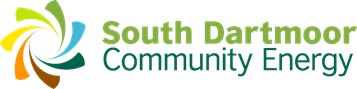 FREE: ENERGY BILL REDUCTION WORKSHOPSSouth Dartmoor Community Energy are running a series of free 1hour evening workshops for anyone who would like to find out how to get the best energy deals for either themselves or friends and family. The workshops will also cover the extra support available from energy companies, smart meters and home energy saving tips.The workshops are taking place on;Monday 1st February in Dartmouth Baptist Church lounge, Carey Road, Townstal, from 7-8pmTuesday 6th February in the MARS Pavilion, Chatwell Lane, Modbury, from 6-7pmWednesday 7th February in the Aune Room in The Old School Centre, South Brent from 7-8pm  Thursday 15th February in Kingsbridge Age Concern Dining Room from 7-8pmWednesday 21st February in the Beacon Room, Ivybridge Library from 7-8pmThursday 22nd February in the Yealmpton Parish Rooms from 7-8pmAll the advice and information is free and impartial and there will be lots of top tips and time for questions. Refreshments and reference materials provided. Booking is essential for the workshops so please call 0800 112 3044 or e-mail Katie@southdartmoorcommunityenergy.org to book your place. 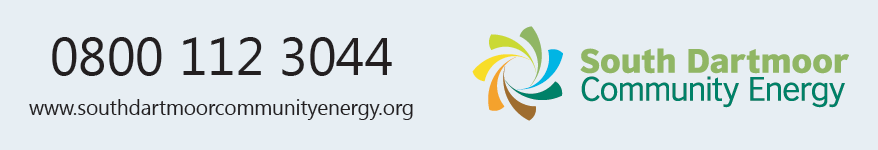 ‘Drop in’ energy advice surgeries will take place for one hour before each workshop. These are open to everyone and residents are encouraged to bring a recent fuel bill for the best advice. To find out more please visit www.southdartmoorcommunityenergy.org.